InglésSegundo año  Enviar respuesta a mapuchespatag@hotmail.comFecha de entrega: 05/06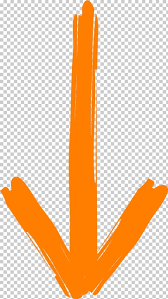 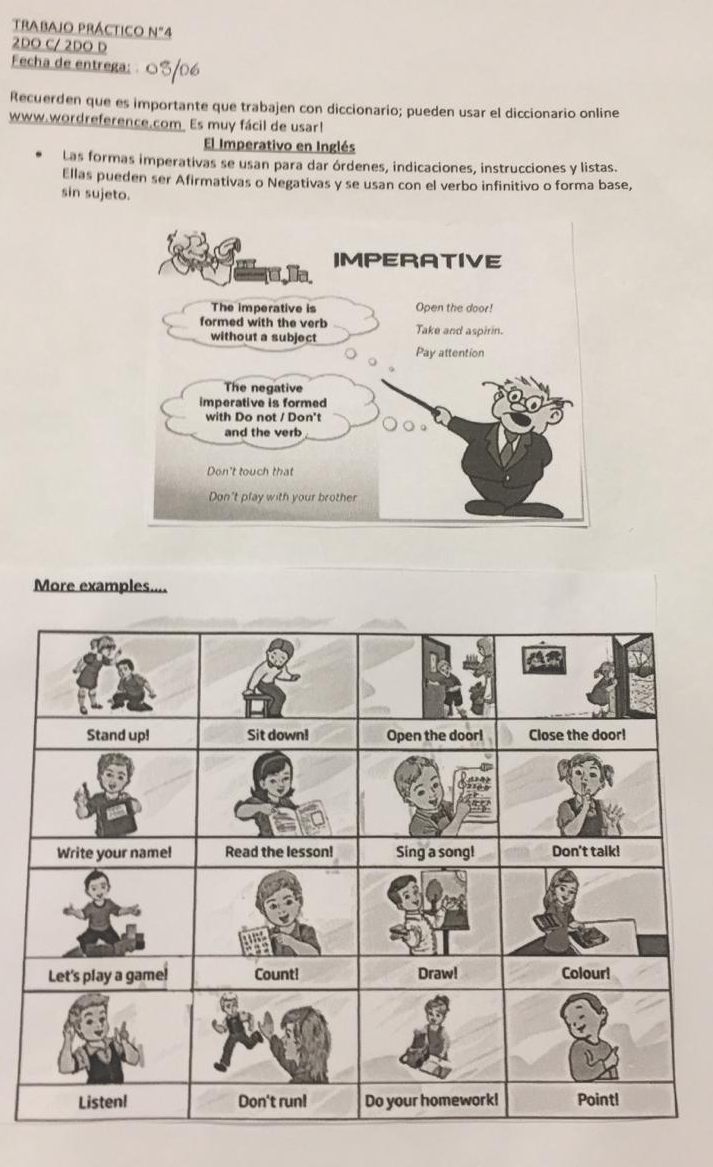 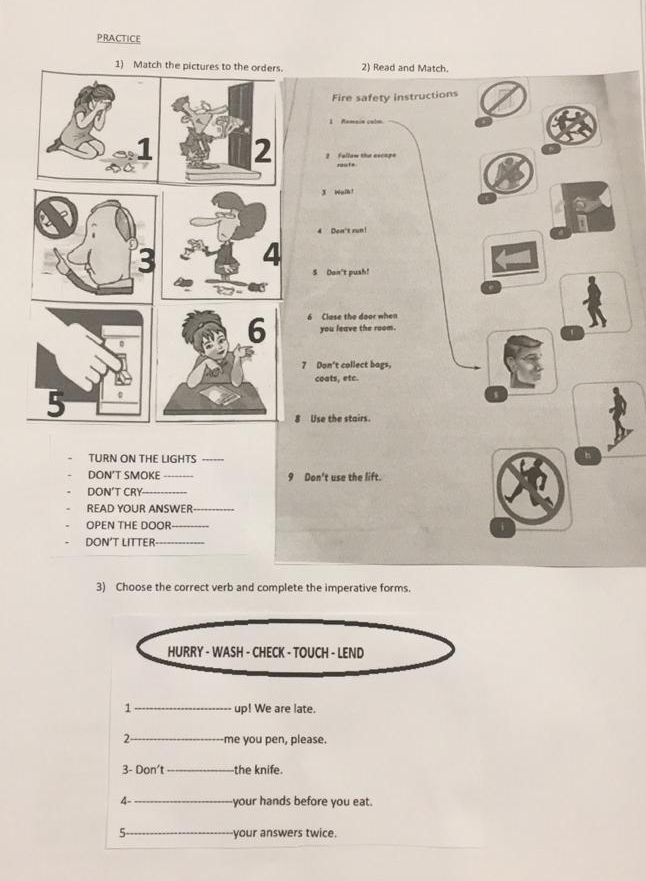 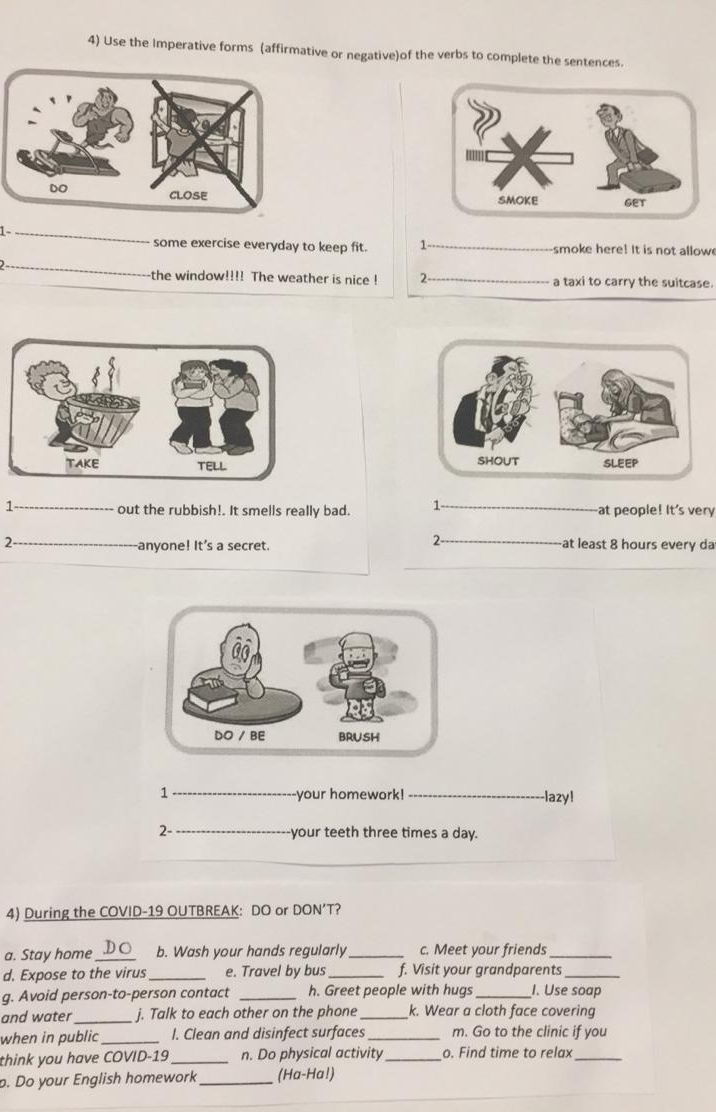 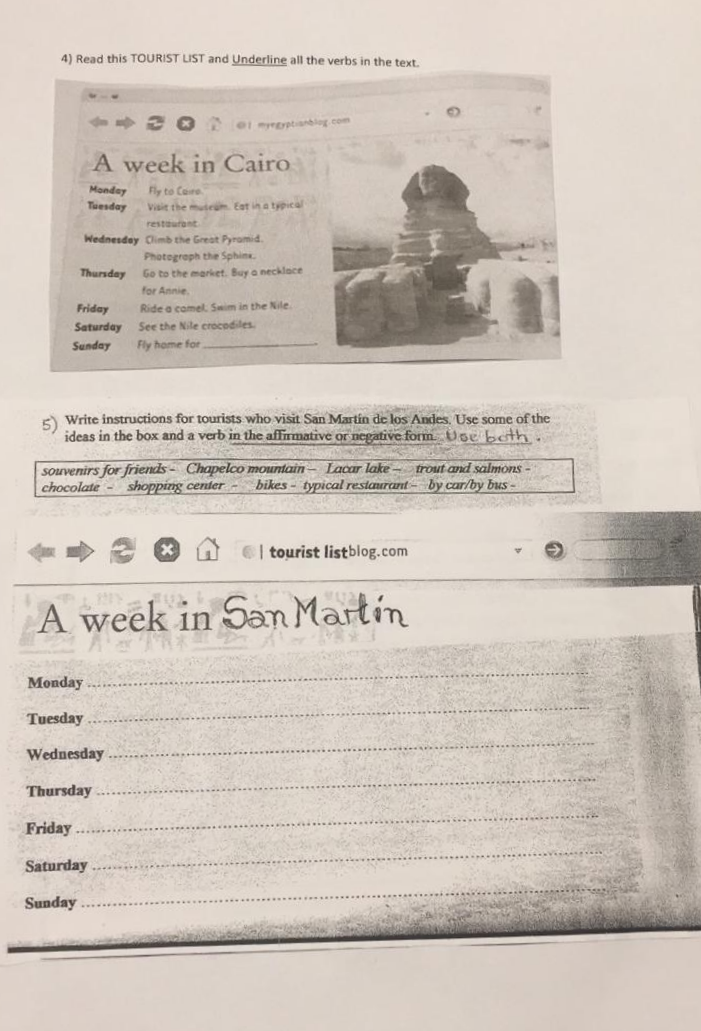 